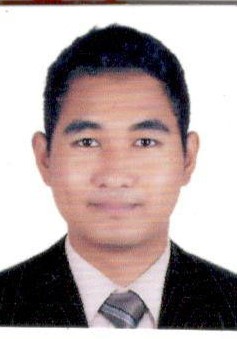 TRAININGMedical Technology Internship Training Nov. 2014 – May 2015(6 months)Dr. Paulino J. Garcia Memorial Research & Medical CenterNueva Ecija, Philippines Key ContributionsPerformed blood collection, patient analytical laboratory testing, performing multiple test, with accuracy quality control, data analysis, results reporting, data interpretation, microscopic and chemical analysis and technical problem resolution to provide data for diagnosis, treatment and prevention of disease.EDUCATIONBachelor of Science in Medical Technology (2011 – 2015)Our Lady of Fatima UniversityQuezon City, Philippines  LICENSURERegistered Medical Technologist, PRC (Philippine Regulation Commission)September 2015(MT) HAAD (Health Authority Abu-Dhabi) Passer September 2018LAEL lael-392206@2freemail.com OBJECTIVEGeneralist Medical Technologist, HAAD passer with a bachelor’s degree and more than 3 years of experience in performing routine and sophisticated test in hematology, chemistry, serology, immunology, microbiology, blood bank, and clinical microscopy. Seeking a Medical Technologist position, offering exceptional skills in performing and reporting clinical assays with precision and accuracy in keeping with established policies and procedures.WORK EXPERIENCEMedical Laboratory TechnologistJanuary 29, 2016 – February 16, 2019Commonwealth Hospital and Medical Center | Quezon City, PhilippinesCollect and prepare specimens and perform laboratory procedures used in the diagnosis, treatment and prevention of disease. Verify record and report lab results on all performed test. Ensure compliance with government requirements, hospital policies and laboratory procedures, including maintaining the cleanliness of lab equipment, instruments and work area.ACCOMPLISHMENTSHead in clinical chemistry for a year from February 2018 to February 2019Efficient Phlebotomist, efficient and responsible troubleshoot primary failure of automated instruments.Well rounded in test execution and analysis including chemistry, hematology, clinical microscopy, serology, blood banking and microbiology to aid physicians in diagnosing and treating disease.Ensured test-result validity before recording/reporting results, earning a reputation for meticulous attention to detail.Consistently commended for the timely, high quality completion of both routine and special laboratory assays of patient specimens (including blood and other body fluids, skin scraping and surgical specimens)Provided guidance and direction to the other personnel, physician, and patient care staff.Practiced infection control standards at all times when working with patients and equipmentSKILLSClinical AssaysLab Equipment/Machines CalibrationQuality Control procedures and Data AnalysisTroubleshooting and MaintenanceResolving simple and complex instruments problemsPhlebotomy/ Specimen collectionTest Result Validity VerificationLab Testing & ReportingExcellent Interpersonal relationship   SEMINARS ATTENDEDKey Operators Training for Vitros 350 (March 2016)Cardiopulmonary Resuscitation Philippine Heart Association (April 2016)Basic Life Support Philippine Red Cross (August 2016)Blood Collection Techniques GBO VACUETTE (July 2017)14th PCQACL Annual Convention Philippine Council for Quality Assurance in Clinical Laboratories (September 2017)53rd PAMET Annual Convention Philippine Association Of Medical Technologists (November 2017)Key Operators Training for Vitros 350 (March 2018)